КАРАР                                                         ПОСТАНОВЛЕНИЕ«26» августа 2021  йыл           № 46               «26»  августа  2021 годаОб утверждении перечня муниципального имущества в целях предоставления во владение и (или) в пользование на долгосрочной основе субъектам малого и среднего предпринимательства, организациям, образующим инфраструктуру поддержки субъектов малого и среднего предпринимательства и физическим лицам, не являющимся индивидуальными предпринимателями и применяющим специальный налоговый режим «налог на профессиональный доходВ соответствии с Решением Совета сельского поселения Нигаматовский сельсовет муниципального района Баймакский район Республики Башкортостан № 72 от 21.07.2021 г.  «Об утверждении порядка формирования, ведения, обязательного опубликования перечня муниципального имущества в целях предоставления во владение и (или) в пользование на долгосрочной основе субъектам малого и среднего предпринимательства, организациям, образующим инфраструктуру поддержки субъектов малого и среднего предпринимательства и физическим лицам, не являющимся индивидуальными предпринимателями и применяющим специальный налоговый режим «налог на профессиональный доход», в целях реализации Федерального закона от 24.07.2007 № 209-ФЗ «О развитии малого и среднего предпринимательства в Российской Федерации», Администрация СП Нигаматовский сельсовет муниципального района Баймакский район Республики Башкортостан,постановляет:Утвердить прилагаемый перечень муниципального имущества в целях предоставления во владение и (или) в пользование на долгосрочной основе субъектам малого и среднего предпринимательства, организациям, образующим инфраструктуру поддержки субъектов малого и среднего предпринимательства и физическим лицам, не являющимся индивидуальными предпринимателями и применяющим специальный налоговый режим «налог на профессиональный доход.Глава сельского поселения ______________________Тайбугин Б.Ф. Приложение к постановлению Администрации СП Нигаматовский сельсовет муниципального района Баймакский район Республики Башкортостан № 46 от 26.08.2021г.Перечень муниципального имущества в целях предоставления во владение и (или) в пользование на долгосрочной основе субъектам малого и среднего предпринимательства, организациям, образующим инфраструктуру поддержки субъектов малого и среднего предпринимательства и физическим лицам, не являющимся индивидуальными предпринимателями и применяющим специальный налоговый режим «налог на профессиональный доход.БАШҚОРТОСТАН  РЕСПУБЛИКАҺЫБАЙМАҚ   РАЙОНЫМУНИЦИПАЛЬ РАЙОНЫНЫҢНИҒӘМӘТ   АУЫЛ   СОВЕТЫ АУЫЛ   БИЛӘМӘҺЕ ХАКИМИӘТЕ453657, Баймақ районы, Ниғәмәт ауылы, К.Дияров урамы,7тел.: (34751) 4-75-37, 4-75-43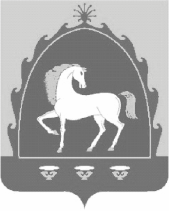 РЕСПУБЛИКА БАШКОРТОСТАНАДМИНИСТРАЦИЯСЕЛЬСКОГО ПОСЕЛЕНИЯ НИГАМАТОВСКИЙ СЕЛЬСОВЕТ МУНИЦИПАЛЬНОГО РАЙОНАБАЙМАКСКИЙ РАЙОН453657, Баймакский район, с.Нигаматово, ул. К.Диярова,7тел.: (34751) 4-75-37, 4-75-43№ппНаименование имуществаадресКадастровый номерПлощадь (кв.м)1Нежилое зданиеРБ, Баймакский район, с. 1-Иткулово, ул. Ленина, 1в02:06:240302:4311112РБ, Баймакский район, в. Верхнеяикбаево, ул. Нугай, 63/202:06:220201:3181 846,003РБ, Баймакский район, с. Нигаматово, ул. Молодежная, 802:06:220301:62925,004РБ, Баймакский район, с. Нигаматово, ул.Сакмар 23/102:06:220301:6321 901,005РБ, Баймакский район, с. Нигаматово, ул.Сакмар 23/202:06:220301:6361 935,006РБ, Баймакский район, с. Нигаматово, ул.Сакмар 23/302:06:220301:6301 204,007РБ, Баймакский район, с. Нигаматово, ул.Сакмар 23/402:06:220301:6311 243,008РБ, Баймакский район, с. Нигаматово, ул.Сакмар 23/502:06:220301:6331 810,009РБ, Баймакский район, с. Нигаматово, ул.Сакмар 23/602:06:220301:64618410РБ, Баймакский район, с. Нигаматово, ул.Сакмар 23/702:06:220301:647422,0011РБ, Баймакский район, с. Нигаматово, ул.Сакмар 23/802:06:220301:644160,0012РБ, Баймакский район, с. Нигаматово, ул. Молодежная, 4/202:06:220301:637781,0013РБ, Баймакский район, с. Нигаматово, ул. Молодежная, 4/402:06:220301:6421 097,0014РБ, Баймакский район, с. Нигаматово, ул. Молодежная, 4/702:06:220301:643193,0015РБ, Баймакский район, с. Нигаматово, ул. Молодежная, 4/802:06:220301:639189,0016РБ, Баймакский район, с. Нигаматово, ул. Молодежная, 4/902:06:220301:635149,0017РБ, Баймакский район, с. Нигаматово, ул. Молодежная, 4/1002:06:220301:64548,0018РБ, Баймакский район, с. Нигаматово, ул. Молодежная, 6/202:06:220301:652335,0019РБ, Баймакский район, д. Нижнеяикбаево, ул.Амандак, 25/202:06:220401:12055,0020РБ, Баймакский район, с. Нигаматово, ул. Молодежная, 17/102:06:220301:65077,0021РБ, Баймакский район, с. Нигаматово, ул. Молодежная, 4/302:06:220301:6381 212,0022РБ, Баймакский район, с. Нигаматово, ул. Молодежная, 4/502:06:220301:6511 118,0023РБ, Баймакский район, с. Нигаматово, ул. Молодежная, 4/602:06:220301:6411 018,0024РБ, Баймакский район, с. Нигаматово, ул. Молодежная, 1702:06:220301:653123,0025РБ, Баймакский район, с. Нигаматово, ул. Молодежная, 1902:06:220301:64897,0026РБ, Баймакский район, с. Нигаматово, ул. Молодежная, 2102:06:220301:640420,00